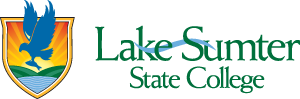 QUALITY ENHANCEMENT PLAN STEERING COMMITTEESeptember 10, 20201:00 p.m. – Zoom MeetingTOPIC                                                           DISCUSSIONMembers present for LSSCJasmine Simmons (chair) (scribe), Jeremy Norton (chair), Katie Sacco, Danielle Bowen, Dr. Amanda Brandt, Dr. Minerva Haugabrooks, Christopher Sargent, Nancie Bourne, Gabrielle Longley, Kimberly Fuentes & Amanda Anduza (QEP Student Ambassadors)Guest(s)Dr. Michael VitaleWelcome/Call to OrderJeremy Norton called the meeting to order at 1:00 p.m. UpdatesMeetings will now be monthly: Oct. 1, Nov. 5, & Dec 3, 2020 are the meeting dates. Subcommittees will meet as needed.SGA meetings will be posted in canvas for Student Ambassadors to attend. Chris S., Dr. Haugabrooks & Amanda A volunteered to work on creating a certificate template for “Certified Information Literacy Instructors”Librarians currently working on IL training. Members can test online training to provide any need for clarity and useful feedback.  Members are welcomed to join Board of Trustees presentation on Oct. 17, 2020Pilots and Assessment UpdatesAssessment Team currently working on assessment piece and collecting artifacts from summer 2020 pilot. Danielle mentioned using similar tool used by Foundations.SACSCOC UpdatesFinal draft of QEP send off, on a flash drive, to SACSCOC.Conference Planning UpdatesAfter careful consideration, IL Conference will be hosted virtually, and will be open to the public. Will use Zoom route for conference.Meeting tomorrow to discuss planning.Marketing UpdatesMoving forward with purchasing promotional materials now that conference will be virtual. Based on the QEP promotional/swag ideas survey- hand sanitizers and USB flash drives were the popular items selected by the Steering Committee.  Other suggestions included:  notepad, clip with magnet, stress ball, gift card, Decals (not stickers) the peel and stick type that clings. Folders, and pads of paper (useful for the reviewers).“INCLUSIVE WEBSITE EXPERIENCE” page included in all PDFs on QEP website. Concern is having it before every document. Suggestions: it’s good to show we are in compliance, but can it be in one place? - maybe have under “public resources” tab. Other suggestions: have one big file of QEP meetings under “public resources” tab. Add full QEP document to website. 
Other BusinessThe next meeting date is October 1, 2020.AdjournmentMeeting adjourned at 1:45 pm. 